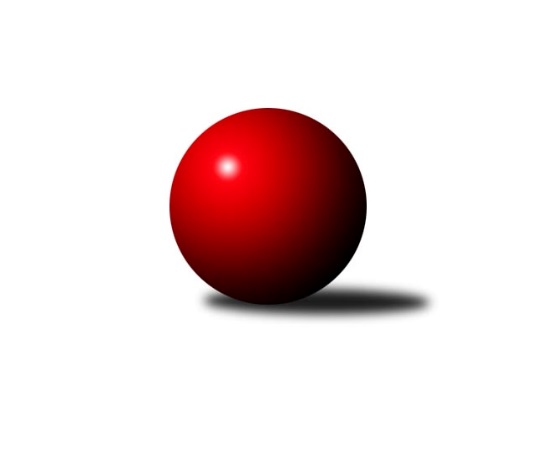 Č.10Ročník 2021/2022	6.2.2022Nejlepšího výkonu v tomto kole: 2794 dosáhlo družstvo: TJ Loko. Č. Velenice BJihočeský KP2 2021/2022Výsledky 10. kolaSouhrnný přehled výsledků:TJ Spartak Trhové Sviny A	- TJ Centropen Dačice E	2:6	2455:2533	3.0:9.0	4.2.TJ Sokol Slavonice B	- TJ Blatná B	4:4	2519:2517	7.0:5.0	4.2.TJ Loko. Č. Velenice B	- TJ Sokol Chýnov A		dohrávka		4.3.TJ Kunžak B	- Kuželky Borovany A		dohrávka		11.3.Tabulka družstev:	1.	TJ Centropen Dačice E	10	9	0	1	63.0 : 17.0 	83.0 : 37.0 	 2627	18	2.	TJ Loko. Č. Velenice B	9	6	0	3	46.5 : 25.5 	65.0 : 43.0 	 2662	12	3.	Kuželky Borovany A	9	5	0	4	39.0 : 33.0 	56.0 : 52.0 	 2539	10	4.	TJ Sokol Slavonice B	9	4	1	4	36.0 : 36.0 	47.0 : 61.0 	 2475	9	5.	TJ Spartak Trhové Sviny A	10	4	0	6	36.5 : 43.5 	60.0 : 60.0 	 2552	8	6.	TJ Blatná B	10	3	1	6	31.0 : 49.0 	54.0 : 66.0 	 2553	7	7.	TJ Kunžak B	9	3	0	6	22.0 : 50.0 	41.0 : 67.0 	 2462	6	8.	TJ Sokol Chýnov A	8	2	0	6	22.0 : 42.0 	38.0 : 58.0 	 2457	4Podrobné výsledky kola:	 TJ Spartak Trhové Sviny A	2455	2:6	2533	TJ Centropen Dačice E	František Vávra	 	 222 	 197 		419 	 0:2 	 467 	 	231 	 236		Petr Vojtíšek	Pavel Zeman	 	 190 	 205 		395 	 1:1 	 380 	 	195 	 185		Pavel Holzäpfel	Jiří Reban	 	 204 	 207 		411 	 0:2 	 421 	 	205 	 216		Miroslav Kolář	Jan Dvořák	 	 229 	 218 		447 	 2:0 	 419 	 	217 	 202		Zdeněk Pospíchal	Pavel Stodolovský	 	 195 	 183 		378 	 0:2 	 401 	 	207 	 194		Miloš Křížek	Josef Troup	 	 204 	 201 		405 	 0:2 	 445 	 	224 	 221		Stanislav Dvořákrozhodčí: Josef SvobodaNejlepší výkon utkání: 467 - Petr Vojtíšek	 TJ Sokol Slavonice B	2519	4:4	2517	TJ Blatná B	Ladislav Chalupa	 	 239 	 224 		463 	 2:0 	 395 	 	183 	 212		Lukáš Drnek	Miroslav Bartoška	 	 204 	 227 		431 	 2:0 	 405 	 	198 	 207		Robert Flandera	Jiří Ondrák st.	 	 205 	 221 		426 	 1:1 	 436 	 	222 	 214		Monika Kalousová	Jan Ležák	 	 211 	 174 		385 	 1:1 	 397 	 	200 	 197		Libor Slezák	Karel Cimbálník	 	 200 	 215 		415 	 1:1 	 423 	 	218 	 205		Filip Cheníček	Jiří Pšenčík	 	 198 	 201 		399 	 0:2 	 461 	 	245 	 216		Jiří Minaříkrozhodčí: Josef SmažilNejlepší výkon utkání: 463 - Ladislav ChalupaPořadí jednotlivců:	jméno hráče	družstvo	celkem	plné	dorážka	chyby	poměr kuž.	Maximum	1.	Petr Vojtíšek 	TJ Centropen Dačice E	467.28	316.9	150.4	0.9	5/6	(541)	2.	Rudolf Baldík 	TJ Loko. Č. Velenice B	460.13	310.6	149.5	3.3	6/6	(496)	3.	David Marek 	TJ Loko. Č. Velenice B	456.04	313.3	142.8	5.6	6/6	(504)	4.	Miroslav Kolář 	TJ Centropen Dačice E	455.90	302.2	153.8	3.0	5/6	(491)	5.	Zdeněk Pospíchal 	TJ Centropen Dačice E	455.07	309.1	145.9	3.6	5/6	(524)	6.	Karel Jirkal 	Kuželky Borovany A	452.65	301.2	151.5	2.7	5/5	(504)	7.	Jiří Novotný 	TJ Loko. Č. Velenice B	446.83	305.0	141.8	5.4	6/6	(498)	8.	David Holý 	TJ Loko. Č. Velenice B	444.75	306.2	138.6	4.7	6/6	(494)	9.	Pavel Bronec 	TJ Sokol Chýnov A	443.05	293.5	149.6	6.2	4/4	(493)	10.	Michaela Kopečná 	TJ Centropen Dačice E	441.38	303.8	137.6	5.8	4/6	(468)	11.	Jiří Minařík 	TJ Blatná B	440.89	306.3	134.6	5.7	7/7	(461)	12.	Jiří Pšenčík 	TJ Sokol Slavonice B	438.20	296.1	142.2	6.0	4/4	(475)	13.	Stanislav Dvořák 	TJ Centropen Dačice E	436.83	301.9	135.0	5.9	6/6	(480)	14.	Filip Cheníček 	TJ Blatná B	435.05	299.9	135.1	6.1	7/7	(475)	15.	Jiří Reban 	TJ Spartak Trhové Sviny A	434.60	297.1	137.5	4.4	6/6	(457)	16.	Jiří Ondrák  st.	TJ Sokol Slavonice B	433.54	299.0	134.6	8.3	4/4	(451)	17.	Ondřej Fejtl 	TJ Blatná B	433.25	298.3	134.9	7.0	6/7	(479)	18.	Petra Holá 	TJ Loko. Č. Velenice B	433.00	300.1	132.9	5.9	4/6	(461)	19.	Alena Kovandová 	TJ Sokol Chýnov A	432.25	296.9	135.4	3.6	4/4	(461)	20.	František Vávra 	TJ Spartak Trhové Sviny A	432.21	297.7	134.5	7.2	6/6	(477)	21.	Miloš Křížek 	TJ Centropen Dačice E	431.29	295.6	135.7	6.8	6/6	(461)	22.	Josef Brtník 	TJ Kunžak B	430.10	300.4	129.7	7.9	7/7	(458)	23.	Pavel Zeman 	TJ Spartak Trhové Sviny A	429.48	294.4	135.0	8.6	5/6	(439)	24.	Josef Troup 	TJ Spartak Trhové Sviny A	428.23	293.4	134.8	3.8	6/6	(479)	25.	Václav Ondok 	Kuželky Borovany A	428.20	296.6	131.7	6.2	5/5	(455)	26.	Pavel Stodolovský 	TJ Spartak Trhové Sviny A	425.65	295.9	129.8	7.7	5/6	(449)	27.	Jiří Baldík 	TJ Loko. Č. Velenice B	424.27	292.2	132.1	6.7	5/6	(491)	28.	Martin Soukup 	Kuželky Borovany A	423.36	287.4	136.0	7.5	5/5	(445)	29.	Karel Hanzal 	TJ Kunžak B	419.33	298.6	120.7	9.4	7/7	(452)	30.	Čestmír Siebenbrunner 	Kuželky Borovany A	418.80	296.4	122.4	6.6	5/5	(441)	31.	Dušan Straka 	TJ Sokol Chýnov A	417.33	290.0	127.3	7.3	3/4	(449)	32.	Lukáš Drnek 	TJ Blatná B	417.25	299.4	117.9	9.2	6/7	(448)	33.	Libor Slezák 	TJ Blatná B	415.38	285.7	129.7	7.0	7/7	(484)	34.	Ondřej Mrkva 	TJ Kunžak B	415.25	286.7	128.6	8.3	6/7	(463)	35.	Robert Flandera 	TJ Blatná B	414.72	292.4	122.3	7.6	6/7	(455)	36.	Jiří Malovaný 	Kuželky Borovany A	414.36	296.0	118.4	8.9	5/5	(452)	37.	Jan Dvořák 	TJ Spartak Trhové Sviny A	411.63	288.3	123.4	7.9	6/6	(459)	38.	Jiří Brát 	TJ Kunžak B	404.76	286.5	118.2	8.3	7/7	(444)	39.	Jitka Šimková 	Kuželky Borovany A	404.32	291.3	113.0	10.2	5/5	(451)	40.	Jan Ležák 	TJ Sokol Slavonice B	403.75	291.9	111.8	11.1	4/4	(419)	41.	Radek Burian 	TJ Kunžak B	399.33	282.5	116.9	9.0	7/7	(449)	42.	Jan Zeman 	TJ Kunžak B	399.24	287.1	112.1	11.0	7/7	(449)	43.	František Běhůnek 	TJ Sokol Slavonice B	396.67	279.3	117.3	8.3	3/4	(414)	44.	Libuše Hanzálková 	TJ Sokol Chýnov A	395.38	272.6	122.8	10.8	4/4	(428)	45.	Rudolf Borovský 	TJ Sokol Slavonice B	395.33	280.0	115.3	9.2	3/4	(433)	46.	Miroslav Mašek 	TJ Sokol Chýnov A	392.85	276.3	116.6	9.5	4/4	(433)		Roman Osovský 	TJ Loko. Č. Velenice B	444.33	308.7	135.7	6.0	3/6	(448)		Karel Cimbálník 	TJ Sokol Slavonice B	438.83	291.0	147.8	5.2	2/4	(457)		Monika Kalousová 	TJ Blatná B	438.11	306.2	131.9	7.1	3/7	(465)		Ladislav Chalupa 	TJ Sokol Slavonice B	428.67	287.1	141.6	4.6	2/4	(463)		Miroslav Bartoška 	TJ Sokol Slavonice B	423.30	297.7	125.6	5.5	2/4	(463)		Pavlína Karešová 	TJ Centropen Dačice E	420.90	296.1	124.8	6.2	2/6	(488)		Denisa Šimečková 	TJ Spartak Trhové Sviny A	416.67	280.3	136.3	5.3	1/6	(427)		Jindřich Soukup 	Kuželky Borovany A	412.00	283.3	128.7	5.3	1/5	(429)		Tereza Kovandová 	TJ Sokol Chýnov A	408.50	286.0	122.5	7.5	2/4	(430)		Ondřej Kubeš 	TJ Sokol Slavonice B	407.00	295.0	112.0	10.0	1/4	(407)		Jan Kobliha 	Kuželky Borovany A	405.00	286.7	118.3	9.0	1/5	(412)		Věra Návarová 	TJ Sokol Chýnov A	404.50	280.5	124.0	8.5	2/4	(405)		Pavel Holzäpfel 	TJ Centropen Dačice E	402.67	282.7	120.0	9.0	3/6	(448)		Vlastimil Novák 	TJ Sokol Chýnov A	400.00	302.0	98.0	11.0	1/4	(400)		Vendula Burdová 	TJ Sokol Chýnov A	399.83	283.3	116.5	7.0	2/4	(470)		Josef Svoboda 	TJ Spartak Trhové Sviny A	393.00	285.0	108.0	13.0	2/6	(419)		Vlastimil Škrabal 	TJ Kunžak B	393.00	288.0	105.0	8.0	1/7	(393)		Libuše Hanzalíková 	TJ Kunžak B	379.00	264.0	115.0	14.0	1/7	(379)		Stanislav Musil 	TJ Centropen Dačice E	374.00	276.5	97.5	13.0	2/6	(408)		Milena Žampachová 	TJ Sokol Slavonice B	341.00	252.0	89.0	15.0	1/4	(341)		Tomáš Cvrček 	TJ Sokol Slavonice B	326.00	258.0	68.0	21.0	1/4	(326)Sportovně technické informace:Starty náhradníků:registrační číslo	jméno a příjmení 	datum startu 	družstvo	číslo startu18875	Jan Ležák	04.02.2022	TJ Sokol Slavonice B	2x20846	Pavel Zeman	04.02.2022	TJ Spartak Trhové Sviny A	2x22410	Pavel Holzäpfel	04.02.2022	TJ Centropen Dačice E	2x
Hráči dopsaní na soupisku:registrační číslo	jméno a příjmení 	datum startu 	družstvo	Program dalšího kola:11. kolo11.2.2022	pá	17:30	TJ Sokol Chýnov A - TJ Spartak Trhové Sviny A	11.2.2022	pá	17:30	TJ Blatná B - TJ Loko. Č. Velenice B	11.2.2022	pá	17:30	TJ Kunžak B - TJ Sokol Slavonice B	11.2.2022	pá	18:00	TJ Centropen Dačice E - Kuželky Borovany A	Nejlepší šestka kola - absolutněNejlepší šestka kola - absolutněNejlepší šestka kola - absolutněNejlepší šestka kola - absolutněNejlepší šestka kola - dle průměru kuželenNejlepší šestka kola - dle průměru kuželenNejlepší šestka kola - dle průměru kuželenNejlepší šestka kola - dle průměru kuželenNejlepší šestka kola - dle průměru kuželenPočetJménoNázev týmuVýkonPočetJménoNázev týmuPrůměr (%)Výkon6xRudolf BaldíkČ. Velenice B4886xPetr VojtíšekDačice E113.84675xJiří NovotnýČ. Velenice B4872xLadislav ChalupaSlavonice B111.24634xDavid HolýČ. Velenice B4741xČestmír SiebenbrunnerBorovany A111.164721xČestmír SiebenbrunnerBorovany A4721xJiří MinaříkBlatná B110.724618xPetr VojtíšekDačice E4671xJan DvořákSp. T.Sviny A108.934472xJiří BaldíkČ. Velenice B4651xStanislav DvořákDačice E108.44445